РЕКВИЗИТЫООО «Армавирский Завод Промышленных Весов»ООО «АЗПВ» Юридический и почтовый адрес: 352922, Краснодарский край, г.Армавир, ул.Новороссийская,44а ИНН: 2302064484 КПП: 230201001ОКПО: 68476576ОГРН: 1102302001713ОКВЭД 29.22.9ОКОПФ 65ОКОГУ: 49013ОКАТО: 03405000000ОКТМО: 03701000Банк получателя: Краснодарское отделение № 8619ПАО СБЕРБАНК г.Краснодар,БИК 040349602к/с 30101810100000000602р/с 40702810430240007310Телефон: (86137) 7-79-60 azpw@mail.ru https://azpw.ru/Директор Барковский Игорь Юрьевич - действующий на основании Устава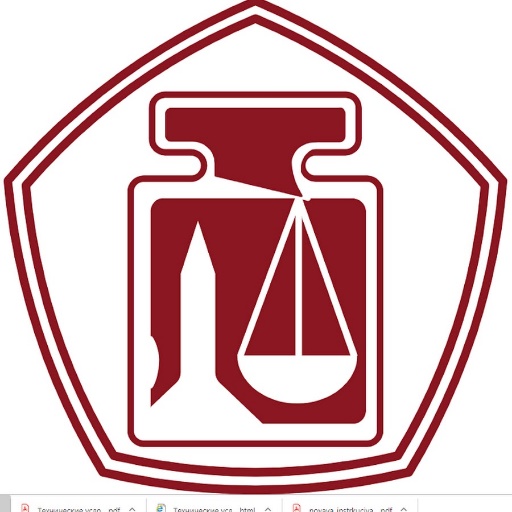 Качество, проверенное временем!